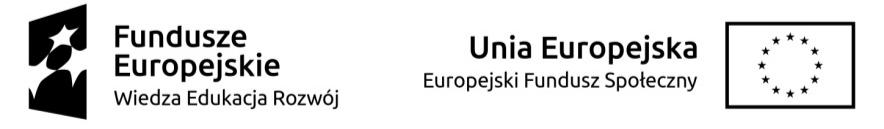 Załącznik nr 7 do Regulaminu świadczeń materialnych dla studentów PWSW w Przemyślu uczestniczących w projekcie pn. „Program praktyk zawodowych w Państwowych Wyższych Szkołach Zawodowych”......................................................................(imię i nazwisko praktykanta)........................................................................................................................................(adres zamieszkania)WNIOSEKo refundację kosztów powstających przy prowadzeniu aplikacyjnej pracy dyplomowej w ramach projektu ”Program praktyk zawodowych w Państwowych Wyższych Szkołach Za-wodowych” realizowanego w ramach Programu Operacyjnego Wiedza Edukacja RozwójW związku z odbywaniem praktyk zawodowych w ramach projektu „Program praktyk zawodowych w Pań-stwowych Wyższych Szkołach Zawodowych” realizowanego w ramach Programu Operacyjnego Wiedza EdukacjaRozwój w …………………………….………………..…………………………………………………………….(nazwa firmy/instytucji, miejscowość),w terminie …………….…………………………... ……………………………….(wpisać termin odbywania praktyki, w trakcie którego zostały poniesione koszty)wnioskuję o refundację wymienionych poniżej kosztów poniesionych w trakcie przygotowywania aplikacyjnej pracy dyplomowej (należy wymienić koszty powstające w trakcie przygotowywania aplikacyjnej pracy dyplomo-wej oraz wskazać ich wysokość):………………………………………………………………………………………………………………………………………………………………………………………………………………………………………………………………………………………………………………………………………………………………………………………………………………………………………………………………………………………………………………………………………………………………………………………………………………………………………………………………………………………………………………………………………………………………………………………………………………………………………………………………………………………………………………………………………………………………………………………………………………………………………………………………………Uzasadnienie poniesienia kosztów powstających przy prowadzeniu aplikacyjnej pracy dyplomowej:……………………………………………………………………………………………………………………….…………………………………………………………………………………………………………………..…...…………………………………………………………………………………………………………………….....…………………………………………………………………………………………………………………..…...1 z 3…………………………………………………………………………………………………………………….....…………………………………………………………………………………………………………………..…...…………………………………………………………………………………………………………………….....Do wniosku załączam następujące dokumenty potwierdzające poniesienie kosztów powstających przy prowa-dzeniu aplikacyjnej pracy dyplomowej:………………………………………………………………………………………………………………….........……………………………………………………………………………………………………………………….…………………………………………………………………………………………………………………..…...…………………………………………………………………………………………………………………….....…………………………………………………………………………………………………………………..…...Należność brutto wynosi ................................ zł(słownie zł: ............................................................................................................................................................)Należność należy przekazać przelewem na konto bankowe wskazane w złożonej przeze mnie Informacji stano-wiącej załącznik nr 1 do Regulaminu świadczeń materialnych dla studentów PWSW w Przemyślu uczestniczą-cych w projekcie pn. „Program praktyk zawodowych w Państwowych Wyższych Szkołach Zawodowych”..............................................................(data i podpis praktykanta)Opinia zakładowego opiekuna praktyk zawodowych…………………………………………………………………………………………………………………….....…………………………………………………………………………………………………………………..…...…………………………………………………………………………………………………………………….....…………………………………………………………………………………………………………………..…....................................................................................(data, podpis zakładowego konsultanta pracy dyplomowej)Opinia uczelnianego opiekuna praktyk zawodowych…………………………………………………………………………………………………………………..…...…………………………………………………………………………………………………………………….....…………………………………………………………………………………………………………………..…...…………………………………………………………………………………………………………………..…....................................................................................(data, podpis promotora pracy dyplomowe)Akceptacja uczelnianego koordynatora programu praktyk zawodowych w PWSZ2 z 3…………………………………………………………………………………………………………………..…...…………………………………………………………………………………………………………………….....…………………………………………………………………………………………………………………..…...…………….................................................................................(data, podpis uczelnianego koordynatora programu praktyk zawodowych w PWSW)Akceptacja formalna…………………………………………………………………………………………………………………….....…………………………………………………………………………………………………………………..…...…………………………………………………………………………………………………………………..…....................................................................................(data, podpis Kwestora)Zatwierdzam do wypłaty......................…........................................................(data, podpis Rektora)3 z 3